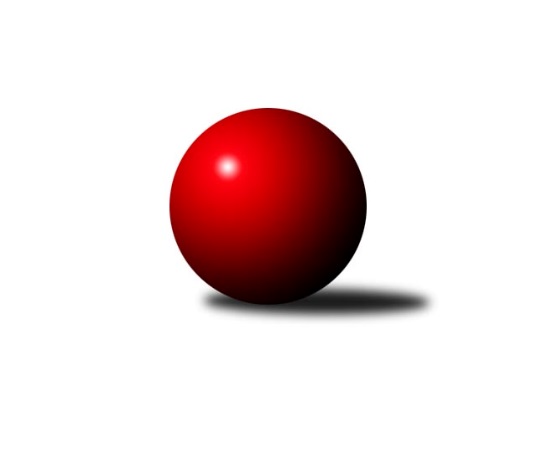 Č.4Ročník 2022/2023	15.10.2022Nejlepšího výkonu v tomto kole: 3368 dosáhlo družstvo: TJ Centropen Dačice B3. KLM D 2022/2023Výsledky 4. kolaSouhrnný přehled výsledků:TJ Centropen Dačice B	- Vltavan Loučovice	6:2	3368:3333	13.0:11.0	15.10.TJ Loko České Budějovice 	- TJ Sokol Mistřín 	7:1	3131:3043	13.0:11.0	15.10.TJ Start Jihlava 	- KK Slavoj Žirovnice 	6:2	3247:3214	14.0:10.0	15.10.TJ Sokol Šanov 	- KK Vyškov B	3:5	3278:3280	13.0:11.0	15.10.TJ Lokomotiva Valtice  	- KK Jihlava B	2:6	3256:3286	9.0:15.0	15.10.Tabulka družstev:	1.	KK Jihlava B	4	3	1	0	23.0 : 9.0 	53.5 : 42.5 	 3340	7	2.	TJ Sokol Šanov	4	2	1	1	18.5 : 13.5 	49.0 : 47.0 	 3314	5	3.	TJ Lokomotiva Valtice 	3	2	0	1	12.0 : 12.0 	34.5 : 37.5 	 3212	4	4.	TJ Loko České Budějovice	4	2	0	2	16.0 : 16.0 	46.0 : 50.0 	 3179	4	5.	TJ Centropen Dačice B	4	2	0	2	16.0 : 16.0 	45.5 : 50.5 	 3360	4	6.	TJ Start Jihlava	3	1	1	1	13.0 : 11.0 	37.5 : 34.5 	 3239	3	7.	KK Slavoj Žirovnice	3	1	1	1	12.0 : 12.0 	34.5 : 37.5 	 3263	3	8.	TJ Sokol Slavonice	3	1	0	2	11.5 : 12.5 	38.5 : 33.5 	 3246	2	9.	Vltavan Loučovice	3	0	2	1	10.0 : 14.0 	34.5 : 37.5 	 3231	2	10.	KK Vyškov B	3	1	0	2	7.0 : 17.0 	31.0 : 41.0 	 3288	2	11.	TJ Sokol Mistřín	4	1	0	3	13.0 : 19.0 	51.5 : 44.5 	 3205	2Podrobné výsledky kola:	 TJ Centropen Dačice B	3368	6:2	3333	Vltavan Loučovice	Milan Kabelka	142 	 139 	 147 	147	575 	 4:0 	 532 	 112	135 	 143	142	Miroslav Šuba	Josef Brtník	152 	 145 	 150 	142	589 	 3:1 	 560 	 131	136 	 137	156	Robert Weis	Pavel Kabelka	145 	 154 	 142 	153	594 	 2:2 	 576 	 129	161 	 149	137	Jaroslav Suchánek	Jan Neuvirt	137 	 127 	 124 	133	521 	 0:4 	 576 	 152	130 	 150	144	Josef Gondek	Lukáš Prkna	129 	 120 	 134 	153	536 	 2:2 	 533 	 144	135 	 122	132	Libor Dušek	Tomáš Bártů	138 	 136 	 131 	148	553 	 2:2 	 556 	 131	150 	 132	143	Jan Smolenarozhodčí: Stanislav DvořákNejlepší výkon utkání: 594 - Pavel Kabelka	 TJ Loko České Budějovice 	3131	7:1	3043	TJ Sokol Mistřín 	Václav Klojda ml. *1	135 	 122 	 116 	116	489 	 2:2 	 485 	 110	137 	 128	110	Josef Blaha	Martin Voltr	123 	 132 	 143 	130	528 	 3:1 	 507 	 117	140 	 130	120	Radim Pešl	Jan Sýkora	124 	 142 	 127 	126	519 	 3:1 	 491 	 122	152 	 104	113	Petr Valášek	Jaroslav Mihál	136 	 139 	 149 	133	557 	 3:1 	 520 	 138	111 	 141	130	Martin Fiala	Lukáš Klojda	124 	 140 	 144 	118	526 	 2:2 	 494 	 144	102 	 129	119	Radek Blaha	Pavel Černý	134 	 124 	 121 	133	512 	 0:4 	 546 	 138	131 	 131	146	Marek Ingrrozhodčí: Jiří Bláhastřídání: *1 od 64. hodu Jiří DoudaNejlepší výkon utkání: 557 - Jaroslav Mihál	 TJ Start Jihlava 	3247	6:2	3214	KK Slavoj Žirovnice 	Petr Votava	157 	 150 	 129 	135	571 	 3:1 	 549 	 144	126 	 148	131	Miroslav Čekal	Sebastián Zavřel	135 	 121 	 109 	121	486 	 0:4 	 564 	 149	129 	 136	150	Patrik Solař	Martin Votava	144 	 139 	 125 	144	552 	 2:2 	 530 	 138	144 	 130	118	David Švéda	Jiří Vlach	133 	 124 	 136 	140	533 	 1:3 	 554 	 136	150 	 145	123	František Kožich	Roman Doležal	152 	 158 	 134 	134	578 	 4:0 	 512 	 133	139 	 121	119	Pavel Ryšavý	Petr Hlaváček	137 	 130 	 130 	130	527 	 4:0 	 505 	 132	129 	 122	122	Libor Kočovskýrozhodčí: Šárka VackováNejlepší výkon utkání: 578 - Roman Doležal	 TJ Sokol Šanov 	3278	3:5	3280	KK Vyškov B	Tomáš Červenka	137 	 136 	 154 	149	576 	 3:1 	 532 	 112	133 	 123	164	Pavel Zaremba	Jaroslav Klimentík	132 	 133 	 127 	144	536 	 2:2 	 541 	 126	129 	 137	149	Pavel Vymazal	Milan Volf	136 	 124 	 143 	141	544 	 1:3 	 565 	 147	134 	 126	158	Kamil Bednář	Michal Stieranka	129 	 147 	 133 	116	525 	 1:3 	 564 	 168	131 	 142	123	Tomáš Vejmola	Jiří Konvalinka	142 	 125 	 123 	145	535 	 3:1 	 539 	 125	122 	 152	140	Jan Večerka *1	Petr Mika	138 	 136 	 143 	145	562 	 3:1 	 539 	 125	122 	 141	151	Tomáš Jelínekrozhodčí: Jiří Mikastřídání: *1 od 61. hodu Petr VečerkaNejlepší výkon utkání: 576 - Tomáš Červenka	 TJ Lokomotiva Valtice  	3256	2:6	3286	KK Jihlava B	Roman Mlynarik	124 	 117 	 129 	142	512 	 1:3 	 548 	 142	146 	 130	130	Jaroslav Matějka	Josef Vařák	142 	 139 	 126 	130	537 	 1:3 	 562 	 132	142 	 146	142	Martin Čopák	František Herůfek ml.	139 	 148 	 131 	117	535 	 2:2 	 536 	 134	141 	 137	124	Lukáš Novák	Roman Krůza	143 	 143 	 144 	131	561 	 0:4 	 581 	 147	146 	 149	139	Jakub Čopák	David Stára	134 	 151 	 152 	122	559 	 3:1 	 513 	 115	126 	 128	144	Martin Dolák *1	Jan Herzán	130 	 154 	 140 	128	552 	 2:2 	 546 	 132	143 	 128	143	Matyáš Stránskýrozhodčí: Richard Cigánekstřídání: *1 od 57. hodu Miroslav PleskalNejlepší výkon utkání: 581 - Jakub ČopákPořadí jednotlivců:	jméno hráče	družstvo	celkem	plné	dorážka	chyby	poměr kuž.	Maximum	1.	Tomáš Červenka 	TJ Sokol Šanov 	581.17	374.7	206.5	4.2	3/3	(589)	2.	Pavel Kabelka 	TJ Centropen Dačice B	579.83	372.2	207.7	2.0	3/3	(617)	3.	Jakub Čopák 	KK Jihlava B	577.50	383.0	194.5	2.5	2/3	(581)	4.	Josef Gondek 	Vltavan Loučovice	576.67	376.0	200.7	5.0	3/3	(604)	5.	Petr Mika 	TJ Sokol Šanov 	576.17	380.5	195.7	5.3	3/3	(632)	6.	Jan Večerka 	KK Vyškov B	575.50	376.0	199.5	4.0	2/3	(598)	7.	Josef Brtník 	TJ Centropen Dačice B	574.67	377.5	197.2	3.0	3/3	(591)	8.	Jiří Konvalinka 	TJ Sokol Šanov 	572.75	374.8	198.0	3.8	2/3	(592)	9.	Petr Votava 	TJ Start Jihlava 	569.25	372.3	197.0	1.5	2/2	(608)	10.	Josef Vařák 	TJ Lokomotiva Valtice  	569.00	370.8	198.3	4.0	2/2	(594)	11.	Roman Macek 	TJ Sokol Mistřín 	568.75	375.3	193.5	5.0	2/3	(578)	12.	Petr Janák 	TJ Centropen Dačice B	568.33	382.0	186.3	3.0	3/3	(581)	13.	Miroslav Pleskal 	KK Jihlava B	568.25	382.8	185.5	2.5	2/3	(597)	14.	Martin Čopák 	KK Jihlava B	567.83	380.8	187.0	4.3	3/3	(585)	15.	Matyáš Stránský 	KK Jihlava B	565.17	375.2	190.0	4.5	3/3	(589)	16.	Jiří Matoušek 	TJ Sokol Slavonice	564.75	373.3	191.5	3.8	2/2	(579)	17.	Jaroslav Matějka 	KK Jihlava B	561.00	377.2	183.8	4.5	3/3	(601)	18.	Jaroslav Mihál 	TJ Loko České Budějovice 	559.25	370.5	188.8	2.8	4/4	(616)	19.	Pavel Vymazal 	KK Vyškov B	557.67	382.3	175.3	4.7	3/3	(572)	20.	Martin Votava 	TJ Start Jihlava 	556.50	362.0	194.5	3.8	2/2	(582)	21.	Tomáš Vejmola 	KK Vyškov B	554.33	375.3	179.0	4.3	3/3	(564)	22.	Libor Kočovský 	KK Slavoj Žirovnice 	553.00	379.0	174.0	7.8	2/2	(606)	23.	Roman Krůza 	TJ Lokomotiva Valtice  	552.50	370.5	182.0	5.0	2/2	(561)	24.	Patrik Solař 	KK Slavoj Žirovnice 	552.00	366.8	185.3	5.3	2/2	(564)	25.	Radim Pešl 	TJ Sokol Mistřín 	551.83	369.0	182.8	3.0	3/3	(603)	26.	Lukáš Prkna 	TJ Centropen Dačice B	549.33	376.0	173.3	5.7	3/3	(560)	27.	Milan Volf 	TJ Sokol Šanov 	546.00	366.0	180.0	5.5	2/3	(558)	28.	Martin Fiala 	TJ Sokol Mistřín 	543.00	364.7	178.3	4.3	3/3	(575)	29.	Jan Neuvirt 	TJ Centropen Dačice B	543.00	368.8	174.2	7.2	3/3	(550)	30.	Lukáš Novák 	KK Jihlava B	543.00	373.0	170.0	6.0	2/3	(550)	31.	František Kožich 	KK Slavoj Žirovnice 	541.75	359.5	182.3	2.5	2/2	(554)	32.	Kamil Bednář 	KK Vyškov B	541.50	374.0	167.5	7.0	2/3	(565)	33.	Tomáš Jelínek 	KK Vyškov B	541.50	380.0	161.5	7.0	2/3	(544)	34.	Jan Smolena 	Vltavan Loučovice	540.00	360.7	179.3	6.0	3/3	(556)	35.	Miroslav Kadrnoška 	TJ Sokol Slavonice	539.50	368.5	171.0	4.5	2/2	(559)	36.	Marek Ingr 	TJ Sokol Mistřín 	538.50	362.0	176.5	5.0	3/3	(579)	37.	Lukáš Klojda 	TJ Loko České Budějovice 	538.33	360.0	178.3	6.3	3/4	(569)	38.	Pavel Ryšavý 	KK Slavoj Žirovnice 	538.00	356.5	181.5	6.0	2/2	(572)	39.	Ladislav Chalupa 	TJ Sokol Slavonice	537.75	355.8	182.0	5.8	2/2	(546)	40.	Libor Dušek 	Vltavan Loučovice	537.67	374.3	163.3	7.7	3/3	(554)	41.	Roman Doležal 	TJ Start Jihlava 	537.25	360.8	176.5	3.0	2/2	(578)	42.	Jan Herzán 	TJ Lokomotiva Valtice  	537.25	363.8	173.5	6.0	2/2	(552)	43.	Robert Weis 	Vltavan Loučovice	536.67	368.3	168.3	6.7	3/3	(560)	44.	Michal Stieranka 	TJ Sokol Šanov 	536.33	363.8	172.5	7.2	3/3	(544)	45.	Tomáš Bártů 	TJ Centropen Dačice B	536.17	363.5	172.7	3.2	3/3	(553)	46.	David Švéda 	KK Slavoj Žirovnice 	536.00	363.3	172.8	4.5	2/2	(546)	47.	Martin Voltr 	TJ Loko České Budějovice 	535.67	359.3	176.3	8.3	3/4	(555)	48.	Pavel Blažek 	TJ Sokol Slavonice	535.50	369.5	166.0	9.5	2/2	(558)	49.	Václav Klojda  ml.	TJ Loko České Budějovice 	535.00	355.7	179.3	4.7	3/4	(564)	50.	Pavel Zaremba 	KK Vyškov B	534.67	359.3	175.3	8.7	3/3	(567)	51.	Eduard Varga 	KK Vyškov B	534.50	375.5	159.0	8.0	2/3	(548)	52.	František Herůfek  ml.	TJ Lokomotiva Valtice  	533.50	365.0	168.5	5.0	2/2	(543)	53.	Miroslav Šuba 	Vltavan Loučovice	532.00	366.3	165.7	6.3	3/3	(533)	54.	Jiří Vlach 	TJ Start Jihlava 	530.75	352.3	178.5	4.8	2/2	(533)	55.	Jiří Ondrák  ml.	TJ Sokol Slavonice	527.00	366.0	161.0	7.0	2/2	(536)	56.	Petr Hlaváček 	TJ Start Jihlava 	526.50	367.0	159.5	7.0	2/2	(527)	57.	Jan Zifčák  ml.	TJ Sokol Šanov 	526.33	364.3	162.0	8.0	3/3	(531)	58.	Robert Herůfek 	TJ Lokomotiva Valtice  	526.00	363.0	163.0	8.5	2/2	(536)	59.	David Drobilič 	TJ Sokol Slavonice	526.00	370.5	155.5	6.5	2/2	(534)	60.	Petr Valášek 	TJ Sokol Mistřín 	524.75	367.8	157.0	7.5	2/3	(583)	61.	Radek Blaha 	TJ Sokol Mistřín 	519.67	351.8	167.8	5.8	3/3	(575)	62.	Pavel Černý 	TJ Loko České Budějovice 	516.67	339.0	177.7	5.7	3/4	(527)	63.	Josef Blaha 	TJ Sokol Mistřín 	508.00	351.3	156.7	8.7	3/3	(535)		Milan Kabelka 	TJ Centropen Dačice B	579.00	384.0	195.0	4.0	1/3	(583)		Jaroslav Suchánek 	Vltavan Loučovice	576.00	373.0	203.0	3.0	1/3	(576)		Martin Dolák 	KK Jihlava B	555.00	369.0	186.0	6.0	1/3	(555)		Miroslav Čekal 	KK Slavoj Žirovnice 	549.00	372.0	177.0	2.0	1/2	(549)		Tomáš Reban 	TJ Loko České Budějovice 	539.00	379.0	160.0	8.0	1/4	(539)		David Stára 	TJ Lokomotiva Valtice  	538.00	371.0	167.0	4.5	1/2	(559)		Jaroslav Klimentík 	TJ Sokol Šanov 	536.00	361.0	175.0	11.0	1/3	(536)		František Jakoubek 	KK Slavoj Žirovnice 	535.00	385.5	149.5	7.5	1/2	(539)		Jiří Douda 	TJ Loko České Budějovice 	534.50	372.5	162.0	6.0	2/4	(563)		Michal Dostál 	TJ Sokol Slavonice	534.00	365.5	168.5	6.0	1/2	(552)		Ivan Torony 	TJ Sokol Šanov 	532.00	367.0	165.0	9.0	1/3	(532)		Tomáš Dejmek 	KK Jihlava B	531.00	366.0	165.0	9.0	1/3	(531)		Zdeněk Švehlík 	TJ Start Jihlava 	526.00	377.0	149.0	11.0	1/2	(526)		Jiří Poláček 	TJ Start Jihlava 	522.00	372.0	150.0	5.0	1/2	(522)		Sebastián Zavřel 	TJ Start Jihlava 	516.00	347.0	169.0	6.5	1/2	(546)		Petr Bakaj 	TJ Sokol Šanov 	511.00	350.0	161.0	7.0	1/3	(511)		Roman Mlynarik 	TJ Lokomotiva Valtice  	511.00	360.5	150.5	6.5	1/2	(512)		Tomáš Polánský 	TJ Loko České Budějovice 	509.00	344.0	165.0	10.0	1/4	(509)		Jiří Bláha 	TJ Loko České Budějovice 	503.00	370.0	133.0	11.0	1/4	(503)		Jan Sýkora 	TJ Loko České Budějovice 	497.00	348.5	148.5	6.5	2/4	(519)		Zdeněk Musil 	TJ Lokomotiva Valtice  	486.00	321.0	165.0	5.0	1/2	(486)Sportovně technické informace:Starty náhradníků:registrační číslo	jméno a příjmení 	datum startu 	družstvo	číslo startu24076	Roman Krůza	15.10.2022	TJ Lokomotiva Valtice  	2x14286	Roman Mlynarik	15.10.2022	TJ Lokomotiva Valtice  	2x19068	Jiří Douda	15.10.2022	TJ Loko České Budějovice 	3x22182	Petr Večerka	15.10.2022	KK Vyškov B	1x
Hráči dopsaní na soupisku:registrační číslo	jméno a příjmení 	datum startu 	družstvo	Program dalšího kola:5. kolo22.10.2022	so	10:00	TJ Centropen Dačice B - TJ Lokomotiva Valtice  	22.10.2022	so	12:30	KK Vyškov B - TJ Loko České Budějovice 	22.10.2022	so	14:00	Vltavan Loučovice - KK Slavoj Žirovnice 	22.10.2022	so	14:30	TJ Sokol Slavonice - TJ Start Jihlava 				TJ Sokol Mistřín  - -- volný los --	22.10.2022	so	17:00	KK Jihlava B - TJ Sokol Šanov 	Nejlepší šestka kola - absolutněNejlepší šestka kola - absolutněNejlepší šestka kola - absolutněNejlepší šestka kola - absolutněNejlepší šestka kola - dle průměru kuželenNejlepší šestka kola - dle průměru kuželenNejlepší šestka kola - dle průměru kuželenNejlepší šestka kola - dle průměru kuželenNejlepší šestka kola - dle průměru kuželenPočetJménoNázev týmuVýkonPočetJménoNázev týmuPrůměr (%)Výkon3xPavel KabelkaDačice5941xJakub ČopákJihlava110.285811xJosef BrtníkDačice5893xPavel KabelkaDačice107.45941xJakub ČopákJihlava5811xRoman DoležalStart Jihlava106.695781xRoman DoležalStart Jihlava5781xMartin ČopákJihlava106.675621xJaroslav SuchánekLoučovice5761xJosef BrtníkDačice106.55892xJosef GondekLoučovice5761xRoman KrůzaValtice 106.48561